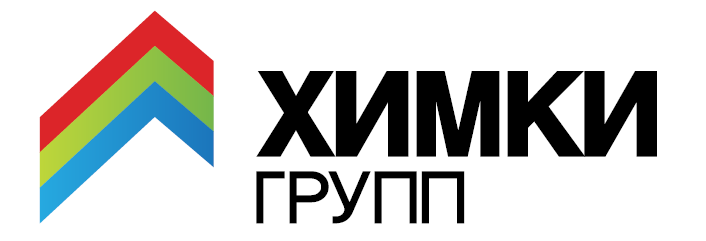 Сообщение в СМИ, 11 декабря. В Центре международной торговли в Москве прошел IV Всероссийский строительный конгресс, в нем принял участие партнер девелоперской компании «Химки Групп» Дмитрий Котровский 11 декабря в Центре международной торговли в Москве состоялся IV Всероссийский строительный конгресс «Строительный комплекс России сегодня: новые пути взаимодействия бизнеса и государства».  Участники Конгресса собрались для подведения итогов 2014 года и обсуждения планов на 2015 год. Собравшиеся обсудили такие важные факторы, как  кризисные явления в мировой экономике, обновление нормативно-правовой базы в 2014 году, деятельность регулирующих и надзорных органов и изменение кредитной политики банков. Строительный комплекс, являясь одной из стратегически важных отраслей национальной экономики, под влиянием этих факторов подвержен изменениям как на внутрироссийском, так и на глобальном уровне, причем изменения эти могут серьезно повлиять на будущее рынка. На круглом столе, посвященном актуальным вопросам развития жилищного строительства,  участники обсудили вопросы  экономической неустойчивости, как основной угрозы стабильному развитию рынка; вопросы энергоэффективности и снижения затрат;  перспективы развития проектов комплексного освоения территорий, а также проблемы   несоответствия среднерыночных цен платежеспособному спросу при возрастающей  инфраструктурной нагрузке на себестоимость.  В своем выступлении на круглом столе Дмитрий Котровский, партнер девелоперской компании «Химки Групп», отметил ряд основных проблем, с которыми сталкиваются девелоперы  при  реализации масштабных инфраструктурных объектов в проектах комплексного освоения территорий:   «Это и отсутствие единой законодательной базы государственно-частного партнерства и механизмов привлечения частных инвестиционных и кредитных ресурсов в строительство инфраструктуры; и  недостаточный объем информационной поддержки; и административные барьеры на местах; и повсеместная практика непрозрачных и обременительных для застройщика условий присоединения к сетям». «Химки Групп» – флагман совершенно нового для нашей страны направления девелопмента. Наше призвание – это не только строительство и создание комфортного жилья, но и уникальной спортивно-образовательной инфраструктуры, повышающей уровень культурного и социального развития общества, а - главное - молодого поколения. При реализации наших проектов мы привлекаем в союзники профессиональных спортсменов, актеров, деятелей культуры – людей, чье кредо – быть истинными профессионалами, готовыми передать свое мастерство ученикам. Мы искренне верим, что именно такой девелопмент, направленный на совершенствование общества в целом, нужен сейчас нашей стране. «Химки Групп» реализует все свои проекты в соответствии с заявленными президентом России и губернатором Московской области новыми стандартами социально-ответственной застройки, без привлечения государственного финансирования.Пресс-служба «Химки Групп»Алла Аксёнова,8-926-140-77-38pr@himkigroup.ruAllacat777@gmail.comhttps://www.facebook.com/alla.axenova